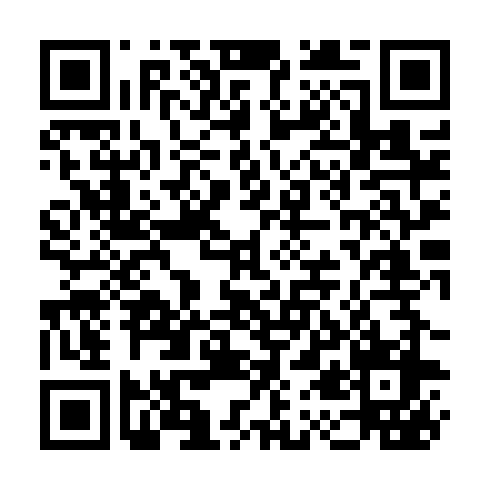 Prayer times for Black Duck Brook-Winterhouse, Newfoundland and Labrador, CanadaWed 1 May 2024 - Fri 31 May 2024High Latitude Method: Angle Based RulePrayer Calculation Method: Islamic Society of North AmericaAsar Calculation Method: HanafiPrayer times provided by https://www.salahtimes.comDateDayFajrSunriseDhuhrAsrMaghribIsha1Wed4:196:051:236:278:4110:272Thu4:176:031:236:288:4310:293Fri4:156:011:226:298:4410:324Sat4:126:001:226:308:4610:345Sun4:105:581:226:318:4710:366Mon4:085:571:226:318:4910:387Tue4:055:551:226:328:5010:408Wed4:035:541:226:338:5110:439Thu4:015:521:226:348:5310:4510Fri3:585:511:226:358:5410:4711Sat3:565:491:226:368:5610:4912Sun3:545:481:226:368:5710:5213Mon3:515:461:226:378:5810:5414Tue3:495:451:226:389:0010:5615Wed3:475:441:226:399:0110:5816Thu3:455:431:226:409:0211:0117Fri3:435:411:226:409:0411:0318Sat3:405:401:226:419:0511:0519Sun3:385:391:226:429:0611:0720Mon3:365:381:226:439:0711:1021Tue3:345:371:226:439:0911:1222Wed3:325:361:226:449:1011:1423Thu3:305:351:226:459:1111:1624Fri3:285:341:236:459:1211:1725Sat3:285:331:236:469:1311:1826Sun3:275:321:236:479:1411:1927Mon3:275:311:236:479:1611:1928Tue3:275:301:236:489:1711:2029Wed3:265:291:236:499:1811:2130Thu3:265:281:236:499:1911:2131Fri3:265:281:236:509:2011:22